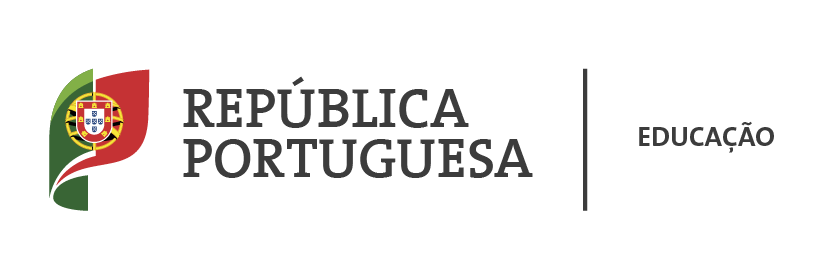 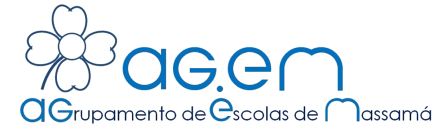                                                                    SínteseDisciplina: Sociologia Disciplina: Sociologia Disciplina: Sociologia 12º AnoTemasSubtemasSubtemasSubtemasAulas Previstas Aulas Previstas 1º PeríodoMódulo inicialTema I - O que é a sociologia?Tema II – Sociedade e indivíduo●  Atividades de receção, sensibilização e diagnóstico                                              ● Unidade letiva 1 - Sociologia e conhecimento sobre a realidade social ● Unidade letiva 2 - Metodologia da investigação sociológica ● Unidade letiva 3 – Socialização e cultura●  Atividades de receção, sensibilização e diagnóstico                                              ● Unidade letiva 1 - Sociologia e conhecimento sobre a realidade social ● Unidade letiva 2 - Metodologia da investigação sociológica ● Unidade letiva 3 – Socialização e cultura●  Atividades de receção, sensibilização e diagnóstico                                              ● Unidade letiva 1 - Sociologia e conhecimento sobre a realidade social ● Unidade letiva 2 - Metodologia da investigação sociológica ● Unidade letiva 3 – Socialização e cultura31816133181613Total do 1º PeríodoTotal do 1º PeríodoTotal do 1º Período50502º PeríodoTema II – Sociedade e indivíduo Tema III – Processos de reprodução e mudanças nas sociedades atuais● Unidade letiva 3 – Socialização e cultura● Unidade letiva 4 – Interação social e papéis sociais ● Unidade letiva 5 – Instituições sociais e processos sociais  ● Unidade letiva 6 - Globalização ● Unidade letiva 7 – Família e escola● Unidade letiva 3 – Socialização e cultura● Unidade letiva 4 – Interação social e papéis sociais ● Unidade letiva 5 – Instituições sociais e processos sociais  ● Unidade letiva 6 - Globalização ● Unidade letiva 7 – Família e escola● Unidade letiva 3 – Socialização e cultura● Unidade letiva 4 – Interação social e papéis sociais ● Unidade letiva 5 – Instituições sociais e processos sociais  ● Unidade letiva 6 - Globalização ● Unidade letiva 7 – Família e escola81014648101464Total do 2º PeríodoTotal do 2º PeríodoTotal do 2º Período42423º PeríodoTema III – Processos de reprodução e mudanças nas sociedades atuaisMódulo de aplicação● Unidade letiva 7 – Família e escola ● Unidade letiva 8 – Desigualdades e identidades sociais ● Trabalho prático de investigação ( em grupo)● Unidade letiva 7 – Família e escola ● Unidade letiva 8 – Desigualdades e identidades sociais ● Trabalho prático de investigação ( em grupo)● Unidade letiva 7 – Família e escola ● Unidade letiva 8 – Desigualdades e identidades sociais ● Trabalho prático de investigação ( em grupo)8141281412Total do 3º PeríodoTotal do 3º PeríodoTotal do 3º Período3232